Koori Kids Camps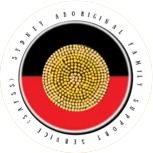 Your culture - Your People - Your Connection  Registration FormFirst Name: 		        Last Name:	 	     	   Preferred Name:                 Date of Birth: Home Address:Age of child at time of camp:8   9   10   11   12   13   14   15   16Emotional age: 8   9   10   11   12   13   14   15   16Child’s year level:4   5   6   7   8   9   10   11   12Child's T-Shirt Size: Small	  Medium	  LargeFirst Name: 		        Last Name:	 	     Phone Number:	     Date of Birth:Email:Relationship to child: Biological Parent	 Caseworker    Foster Parent    Adoptive Parent   Relative  Kinship Carer	Caseworker information:First Name: 		        Last Name:	 	    Mobile	                 CSC Phone:Email:CSC Address:Caseworker Manager information:First Name: 		        Last Name:	 	    Mobile	                 CSC Phone:Email:CSC Address:Parent or Legal Guardian #1
First Name: 		        Last Name:	 	    Mobile	                 Work Phone:Home Phone:		       Relationship to the chid:	 	Email:Home Address:Parent or Legal Guardian #2
First Name: 		        Last Name:	 	    Mobile	                 Work Phone:Home Phone:		       Relationship to the chid:	 	Email:Home Address:Who is authorised to pick up the child from camp?Authorized Adult #1
First Name: 		        Last Name:	 	    Mobile	                 Authorized Adult #2First Name: 		        Last Name:	 	    Mobile	                 
Please fill this out to the best of your ability. We want to make sure your child has a safe, healthy, fun time at camp. This information is extremely helpful and important.1. Home is best described as: Biological Parent’s Home	   Foster Carer’s Home     Group Home    Adoptive Parent’s Home 	   Relative’s Home	          Residential Treatment  Home for Unaccompanied Refugee Minor 	2. If child is in out of home care, when did they come into care?3. At time of camp, how long will this child have been living in current home?1 month	2 months  	3 months   	4-6 months   1-2 years  	2-3 years	3-4 years  	4+ years4. Including current home, how many homes has the child lived in since placement? 1 		  2 		 3  		 4  		5+   5. Why do you want the child to attend Koori Camps? 6. How will attending Koori Camps benefit the child? 7. Does this child wet themselves? Never	  Rarely	  Frequently		 Always	 I do not knowIf the child wets themselves, what information do the camp staff need to know?(i.e., wears pull-ups, shouldn’t drink liquids after certain time, just need to be aware, etc.) 8. Does this child display aggressive behaviours? Never	  Rarely	  Frequently		 Always	 I do not know If the child is aggressive, what information do the camp staff need to know?(i.e., what behaviours are they, what are the triggers, to whom is the child aggressive etc.)9. Does this child bite? Never	  Rarely	 Frequently		 Always I do not know 10. Does the child deal with any of the following eating disorders or issues around food? Anorexia	  Bulimia	 Over-eating/Gorging	 No Eating disorders/issues I do not know of any eating disorders, hoarding or stealing foodIf the child does have issues with food, what information do the camp staff need to know?11. Has the child ever started (non-campfire) fires? Never starts fires	  Started a few fires in the past	 Started many fires in the past I do not know about fire starting habitsIf the child has set fires, what information do the camp staff need to know?12. How would you describe this child's hyperactivity? Very Calm	 		 Somewhat Hyperactive	 Frequently Hyperactive  Always Hyperactive	 I do not know13. How would you describe this child’s attention span? Terrific attention span 	 Needs redirecting	 Very short attention span  I do not know14. Please let us know if any of the following learning difficulties exist for this child.  No learning difficulties		 Dyslexia or reading difficulties  Hearing impairment		 Vision impairment (that would affect time at camp) I do not knowIf these learning difficulties, what information do the camp staff need to know?15. Does this child tell lies? Never lies			 Rarely lies		 Frequently lies	 Always lies Can’t tell lies from truth	 I do not know if this child has a habit of lying.If this child does have a habit of lying, what information do the camp staff need to know?16. Does this child have night terrors? No night terrors	 Rarely has night terrors  Frequently has night terrors  I do not knowPlease let us know how to calm your child or prevent night terrors. 17. Does this child have nightmares? No nightmares	 Rarely has nightmares 	 Frequently has nightmares I do not knowPlease let us know how to calm your child or prevent nightmares. 18. Has your child run away from a situation or from home?  Never runs away 	 Rarely runs away 		 Frequently 		 Always I do not knowPlease let us know how to calm your child or identify triggers. 19. Does this child act out sexually? Does not act out sexually	 Touches self	 Touches others	 Flirts Pays inappropriate attention to adults	 I do not know of any sexualised behaviourIf this child does act out sexually, what information do the camp staff need to know?20. Does this child steal things? Never steals  Rarely   Frequently  I know of stealing in the past, but not currently  I do not knowIf this child does steal or take things, what information do the camp staff need to know?21. Does this child have tantrums or anger issues? Never 	 Rarely	 Frequently I do not knowIf this child does have tantrums or anger issues that are beyond normal childhood frustrations, please let us know how to redirect or prevent outbursts. 22. Does this child withdraw? Never 	 Rarely 	 Frequently I do not knowIf this child is withdrawn, what information do the camp staff need to know?(i.e., certain circumstances cause this )HISTORY - LIFE STORYPlease share this child's history or story so their experience at camp can be enhanced. ChildstoryYoung person’s strengthsYoung person’s interest/passion/hobbiesAdditional information for staff counsellors(i.e., challenges, current change in circumstance etc)MEDICAL HISTORY Prescription Medication1. List all known allergies (i.e., food, plants, medications, animals, etc.)2. What is your child’s swimming ability? Poor 	Good 	 Excellent 	 I do not know 3. Please indicate if the young person has any of the below illnesses or medical conditions (check all that apply) ADD					 ADHD  Respiratory Problems			 Musculoskeletal Allergies Food Allergies				 Topical Allergies (lotion, sunscreen, etc.) Medicine Allergies			 Foot Problems	 Dizzy Spells and/or Fainting		 Back Problems Seizure Disorders				 Anaphylactic Shock Balance Problems 			 Asthma Hypoglycaemia 				 Heart Circulation Problems			 Pulmonary Oedema Hay Fever					 Poison Oak / Poison Ivy  Type 1 Diabetes (previously insulin-dependent)  Type 2 Diabetes (previously non-insulin dependent)  Insect Bite Allergies (i.e., mosquitoes, bees, wasps, etc.)  Recent Surgery or Recent Broken Bones 
Please explain each medical issue you checked above4. Are there any specific activities which are DISCOURAGED for medical reasons while at camp?NON-APPROVED Medications / Treatments: Is there anything you DO NOT WANT the medical team to administer? Sunblock/Sunscreen				 Insect Repellents Lip Balm					 Rash Ointment Tylenol or Advil 				 Antiseptic Ointment Band-Aids					 Anti-Itch CreamOther?_____________________________________________________________________Please explain why you said NO to the medications you checked abovePrescription & Over-the-Counter Medications: Include all prescription or over-the-counter medications, vitamins, or inhalers the child will be bringing to camp.I understand that it is my responsibility as a caregiver to make sure that all instructions are clear, and that the necessary dosage is adequately supplied for the duration of camp I authorize SAFSS staff to administer the medications. Yes - I understand that sharing medical information, medications, and dosages are my responsibility.Prescription or Over-the-Counter Medication #1Name: 		       	       Dosage:	 	   	   Time of day	                 Reason for medication:     How long has the child been taking the medication:	 	    Further information: Prescription or Over-the-Counter Medication #2Name: 		       	       Dosage:	 	   	   Time of day	                 Reason for medication:     How long has the child been taking the medication:	 	    Further information: Prescription or Over-the-Counter Medication #3Name: 		       	       Dosage:	 	   	   Time of day	                 Reason for medication:     How long has the child been taking the medication:	 	    Further information: Prescription or Over-the-Counter Medication #4Name: 		       	       Dosage:	 	   	   Time of day	                 Reason for medication:     How long has the child been taking the medication:	 	    Further information: Prescription or Over-the-Counter Medication #5Name: 		       	       Dosage:	 	   	   Time of day	                 Reason for medication:     How long has the child been taking the medication:	 	    Further information: What IMMUNIZATIONS are NOT UP TO DATE  DTP Series		 DTP Booster 		  Tetanus Booster	  (Sabin) 		 Measles Vaccine		  TB Test (Tuberculin) 	 German Measles 	 Smallpox Mumps Vaccine	  (Rubella)		 Polio OPV
NB: If the child is 12 years of age and over you must provide proof of COVID vaccination. Please provide further details if any of the above immunisations NOT RECEIVED or NOT UP TO DATE: Photos will be taken of the children at camp for organisational and promotional purposes. Please advise if a child will need to be de-identified.Parent/ Guardian/ Carer/case worker/casework managerPrint Name:	………………………………………………………………Signature:	 ……………………………………………………………Date:		………………………………………………………………Bottom of FormChild’s details      /      /Person filling in this form:       /      /Caseworker / Child Placement AgencyParent/Guardian detailsAuthorised people to pick up the young personBackground & Behavioural Information          /        / 20